La Crosse Diocesan Council of Catholic Women (LDCCW) www.ldccw.org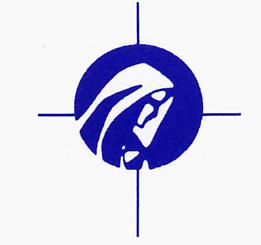 Annual LDCCW Collection Information Sheet  (Formerly called Low Sun Collection)Funds collected are used to help in various ways in our Parish, Deanery, Diocese and on. Some areas included are:House of Formation – VocationsMater Redemptoris Convent House - Vocations Young Adult MinistryBishop’s Annual Appeal Diocesan Capital Campaign Books for Kids Catholic SchoolsRCIA & Faith Formation Conferences Natural Family PlanningPersons w/Special NeedsNational Council of Catholic Women (NCCW) Annual Giving, some programs include:Campaign for Human Development from Conception to Natural Death (central to all programs & issues addressed by NCCW in full support of the Church) Drug & Alcohol Domestic Violence/Women Healing the Wounds/Human TraffickingMothers Outreach to Mothers  (For more info www.nccw.org & www.wucw.org) Catholic CharitiesRelevant RadioTelevised MassCasa Hogar Orphanage Peru SASanta Cruz Mission Church, BoliviaParish postage for deanery info etc.Madonna PlanWater for LifeHelp-a-Child in Africa, India, Latin America, GlobalProject MilkGerard HallHaiti ReliefCatholic Camp Gray & Adventure CampDeanery RefundsCatholic Life MagazineDiocesan & NCCW Workshops, Conventions Spirituality DaysGirls Religious Awards ProgramsFr. Wavra ScholarshipHoly Cross Seminary House….. and moreRemember the dedicated women in your parish as they prepare – funeral lunches, quilt raffles, prayer shawls, bake sales, lunches, items for the kitchen, items for the priest and the altar, Operation Bootstrap, St. Vincent’s, 1st Communion and Confirmation gifts/refreshments, prayer and adoration, festivals, and on and on, did I say prayer and adoration? We continue to work on developing this mission of spirituality, leadership & service and appreciate the gifts of all. What gifts can you share and what can we, as a women’s organization do for you?The La Crosse Diocesan Council of Catholic Women (LDCCW) www.ldccw.org is dedicated to the spiritual enrichment of the women of the Diocese, and the LDCCW provides direct service to the Church. This is what we do. This is what Council Sunday is all about, a celebration of our service for many. While the LDCCW is not part of the Bishops budget, as other Dioceses CCW’s, we are here, as listed above, to contribute to the needs of our Bishop and Diocese. Bishop Callahan grants the LDCCW Collection in his letter of approval each year. Bishop Callahan has stated, “I hope the faithful will be generous to the LDCCW as you do so much to foster the mission of the church in our Diocese”.Thank you, and may God bless, Kathy Herfel, President, LDCCW